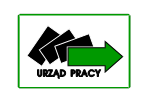 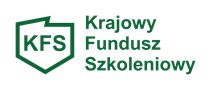 WOJEWÓDZKI URZĄD PRACY W OPOLUZapytanie ofertoweWojewódzki Urząd Pracy w Opolu ogłasza wszczęcie postępowania o udzielenie zamówienia na usługę badawczą współfinansowaną ze środków Krajowego Funduszu Pracy. Wybór wykonawcy będzie odbywał się zgodnie z procedurą zasady konkurencyjności bez stosowania przepisów ustawy z dnia 29 stycznia 2004 r. Prawo zamówień publicznych (Dz. U. z 2018 r. poz. 1986 ze zm.).ZAMAWIAJĄCYZamawiającym w niniejszym postępowaniu jest Wojewódzki Urząd Pracy w Opolu jednak 
z uwagi na skonsolidowane rozliczenia z tytułu podatków od towarów i usług VAT strona umowy będzie Województwo Opolskie, a świadczenia nią objęte będą realizowane na rzecz Wojewódzkiego Urzędu Pracy w Opolu jako wojewódzkiej samorządowej jednostki organizacyjnej.Wojewódzki Urząd Pracy w Opolu45-315 Opole,ul. Głogowska 25 c Telefon: (77) 44 16 701 Fax: (77) 44 16 702OPIS PRZEDMIOTU ZAMÓWIENIAPrzedmiotem zamówienia jest wykonanie dwóch usług badawczych z zakresu analizy regionalnego rynku pracy w postaci dwumodułowego badania sondażowego dotyczącego popytu na pracę w województwie opolskim oraz czteromodułowego badania społecznego dotyczącego sytuacji społeczno-ekonomicznej obywateli Ukrainy na opolskim rynku pracy w 2019 roku. Kod CPV: 79315000-5 usługi badań społecznych. Szczegółowy opis przedmiotu zamówienia znajduje się w specyfikacjach stanowiących załącznik nr 1 oraz załącznik nr 2 do wzoru umowy.WARUNKI UDZIAŁU W POSTĘPOWANIUW zapytaniu ofertowym mogą brać udział Wykonawcy, którzy: nie znajdują się w sytuacji ekonomicznej i finansowej mogącej budzić poważne wątpliwości co do możliwości prawidłowego wykonania zamówienia; nie wszczęto wobec nich postępowania upadłościowego, ani nie ogłoszono upadłości; nie zalegają z opłacaniem podatków, opłat lub składek na ubezpieczenie społeczne lub zdrowotne,nie są powiązani osobowo lub kapitałowo z Zamawiającym, do udziału w postępowaniu zostaną dopuszczeni Wykonawcy, którzy wykażą, 
że w okresie ostatnich 3 lat przed upływem terminu składania ofert, a jeżeli okres prowadzenia działalności jest krótszy – w tym okresie, zrealizowali należycie co najmniej trzy usługi badawcze w temacie rynku pracy na próbie co najmniej 200 respondentów każda.Wykonawcy, którzy nie wykażą spełnienia ww. warunków udziału w postępowaniu  ( tj. nie załączą oświadczeń w przedmiotowym zakresie stanowiących załączniki nr 1 i 2 
do formularza oferty) zostaną wykluczeni z udziału w postępowaniu.KRYTERIA I OPIS SPOSOBU OCENY OFERTJako kryterium wyboru oferty przyjmuje się w niniejszym postępowaniu najkorzystniejszy bilans punktów przyznanych w oparciu o kryterium cena, które zostaną obliczone według poniższego wzoru:	                                         x 100 pkt  =  liczba punktówZa ofertę najkorzystniejszą zostanie uznana oferta, niepodlegająca odrzuceniu, złożona przez niewykluczonego z postepowania Wykonawcę, która uzyska największa ilość punktów.KARY UMOWNE, WARUNKI ZMIANY  I ROZWIĄZANIA UMOWYZamawiający informuje, a Wykonawca akceptuje, że kary umowne, warunki zmiany 
i rozwiązania umowy będą stosowane zgodnie z zasadami określonymi we wzorze umowy. PRZYGOTOWANIE OFERTY Wraz z ofertą (formularzem oferty) należy złożyć dokumenty:załącznik nr 1 do formularza oferty, załącznik nr 2 do formularza oferty,aktualny odpis z właściwego rejestru lub z centralnej ewidencji 
i informacji o działalności gospodarczej,pełnomocnictwo do reprezentowania, o ile ofertę składa pełnomocnik. Załączniki powinny zostać złożone w oryginale, pozostałe dokumenty mogą być złożone w kopii potwierdzonej za zgodność z oryginałem przez osobę uprawnioną do składania oświadczeń  w imieniu Wykonawcy. Pełnomocnictwo składa się w oryginale lub kopii potwierdzonej notarialnie.Oferta musi mieć formę pisemną i być wypełniona w sposób czytelny w języku polskim.Oferty można składać osobiście (w kancelarii urzędu - parter, pok. 10, 
od poniedziałku  do piątku w godzinach od 8:00 do 15:00) lub pisemnie na adres: Wojewódzki Urząd Pracy w Opolu45-315 Opole,ul. Głogowska 25 club w formie elektronicznej na adres: m.filipowicz@wup.opole.pl
w terminie do dnia 26 kwietnia 2019 r. W przypadku przesyłki pocztowej o dotrzymaniu terminu decyduje data wpływu do siedziby urzędu.Oferty złożone po terminie nie będą rozpatrywane. Nie dopuszcza się możliwości składania ofert częściowych. Każdy Wykonawca może złożyć tylko jedną ofertę.Wykonawca może przed upływem terminu składania ofert, zmienić lub wycofać ofertę.Ofertę zatrzymuje Zamawiający. Złożone wraz z ofertą dokumenty lub oświadczenia nie podlegają zwrotowi. Koszt przygotowania i złożenia oferty pokrywa Wykonawca, Zamawiający nie przewiduje zwrotu kosztów w tym zakresie. Zamawiający zastrzega sobie prawo szczegółowego sprawdzenia stanu faktycznego               z przedłożoną ofertą, w tym również poprzez wezwanie Wykonawcy do wyjaśnienia treści dokumentów lub przedłożenia dodatkowych dokumentów. W szczególności Zamawiający będzie miał prawo żądać wyjaśnień w przypadku rażąco niskiej ceny. Osoby do kontaktu:Pytania w kwestiach merytorycznych można kierować do Pana Macieja Filipowicza na adres e-mail: m.filipowicz@wup.opole.pl lub tel. (77) 44 16 471 
w godz. 8.00-15.00 w dni robocze. Natomiast pytania w kwestiach formalnych można kierować do Pani Anny Harasimiuk na adres e-mail: a.harasimiuk@wup.opole.pl lub tel. (77) 44 16 715 w godz. 8.00-15.00 w dni robocze.Zamawiający zastrzega sobie prawo przedłużenia terminu składania ofert oraz unieważnienia zapytania bez ponoszenia jakichkolwiek skutków prawnych 
i finansowych.Do upływu terminu składania ofert Zamawiający zastrzega sobie prawo zmiany lub              uzupełnienia treści niniejszego zapytania ofertowego.  W tej sytuacji  Wykonawcy, którzy złożyli ofertę zostaną poinformowani o nowym terminie składania ofert oraz 
o dokonanej zmianie treści zapytania ofertowego.KLAUZULA INFORMACYJNA Zgodnie z art. 13 ust. 1 i 2 rozporządzenia Parlamentu Europejskiego i Rady (UE) 2016/679 z dnia 27 kwietnia 2016 r. w sprawie ochrony osób fizycznych w związku z przetwarzaniem danych osobowych i w sprawie swobodnego przepływu takich danych oraz uchylenia dyrektywy 95/46/WE (ogólne rozporządzenie o ochronie danych) (Dz. Urz. UE L 119 z 04.05.2016, str. 1), dalej „RODO”, informuję, że:1. administratorem Pani/Pana danych osobowych jest Wojewódzki Urząd Pracy  w Opolu, ul. Głogowska 25c, 45-315 Opole, tel. (77) 44 17 701;2. z Inspektorem Ochrony Danych Wojewódzkiego Urzędu Pracy w Opolu może się Pani/ Pan skontaktować pisemnie na adres Administratora lub poprzez adres mailowy iod@wup.opole.pl we wszystkich sprawach dotyczących przetwarzania danych osobowych oraz korzystania z praw związanych z przetwarzaniem danych, którego dokonuje Wojewódzki Urząd Pracy w Opolu*;3. Pani/Pana dane osobowe przetwarzane będą na podstawie art. 6 ust. 1 lit. c RODO w celu związanym z postępowaniem o udzielenie zamówienia publicznego pn.  ”Usługa badawcza z zakresu analizy regionalnego rynku pracy w postaci dwumodułowego badania sondażowego dotyczącego popytu na pracę w województwie opolskim oraz czteromodułowego badania społecznego dotyczącego sytuacji społeczno-ekonomicznej obywateli Ukrainy na opolskim rynku pracy w 2019 roku.”;4. odbiorcami Pani/Pana danych osobowych mogą być osoby lub podmioty, którym udostępniona zostanie dokumentacja postępowania na podstawie przepisów ustawy o dostępie do informacji publicznej  oraz organy kontrolujące; 5. Pani/Pana dane osobowe będą przechowywane, zgodnie z Jednolitym Rzeczowym Wykazem Akt obowiązującym w Wojewódzkim Urzędzie Pracy w Opolu;6. obowiązek podania przez Panią/Pana danych osobowych bezpośrednio Pani/Pana dotyczących jest wymogiem ustawowym określonym w przepisach ustawy Pzp, związanym z udziałem w postępowaniu o udzielenie zamówienia publicznego; konsekwencje niepodania określonych danych wynikają z ustawy Pzp; 7. w odniesieniu do Pani/Pana danych osobowych decyzje nie będą podejmowane w sposób zautomatyzowany, stosowanie do art. 22 RODO; 8.  posiada Pani/Pan:a.	na podstawie art. 15 RODO prawo dostępu do danych osobowych Pani/Pana dotyczących;b.	na podstawie art. 16 RODO prawo do sprostowania Pani/Pana danych osobowych **;c.	na podstawie art. 18 RODO prawo żądania od administratora ograniczenia przetwarzania danych osobowych z zastrzeżeniem przypadków, o których mowa w art. 18 ust. 2 RODO ***;  d.	prawo do wniesienia skargi do Prezesa Urzędu Ochrony Danych Osobowych, gdy uzna Pani/Pan, że przetwarzanie danych osobowych Pani/Pana dotyczących narusza przepisy RODO;  9.  nie przysługuje Pani/Panu:a.	w związku z art. 17 ust. 3 lit. b, d lub e RODO prawo do usunięcia danych osobowych;b.	prawo do przenoszenia danych osobowych, o którym mowa w art. 20 RODO;c.	na podstawie art. 21 RODO prawo sprzeciwu, wobec przetwarzania danych osobowych, gdyż podstawą prawną przetwarzania Pani/Pana danych osobowych jest art. 6 ust. 1 lit. c RODO.* Wyjaśnienie: informacja w tym zakresie jest wymagana, jeżeli w odniesieniu do danego administratora lub podmiotu przetwarzającego istnieje obowiązek wyznaczenia inspektora ochrony danych osobowych.** Wyjaśnienie: skorzystanie z prawa do sprostowania nie może skutkować zmianą wyniku postępowaniao udzielenie zamówienia publicznego ani zmianą postanowień umowy w zakresie niezgodnym z ustawą Pzp oraz nie może naruszać integralności protokołu oraz jego Załączników.*** Wyjaśnienie: prawo do ograniczenia przetwarzania nie ma zastosowania w odniesieniu do przechowywania, w celu zapewnienia korzystania ze środków ochrony prawnej lub w celu ochrony praw innej osoby fizycznej lub prawnej, lub z uwagi na ważne względy interesu publicznego Unii Europejskiej lub państwa członkowskiego.